LES AUTOMATISMESIntroductionLe document compile des exemples de questions qui pourraient être traitées dans le cadre de la pratique des automatismes en classe de seconde Bac Pro en mathématiques en suivant la liste proposée dans le BO. Elles se présentent le plus souvent sous forme de « qcm » et sont bien sûr modifiables selon les objectifs visés.Calculs de fréquencesSur une classe de 24 élèves, 16 ont réussi l’examen.La fréquence de réussite se calcule en effectuant l’opération : 	 ;           ;           ;           Une fréquence possède une valeur qui est toujours : supérieure à 1 ;           comprise entre 0 et 1 ;           inférieure à 100Lors de la fabrication d’une pièce en atelier, la fréquence des pièces défectueuses est égale à 0,2. 
En déduire la valeur de la fréquence des pièces qui sont conformes : 1 ;           1,2 ;           0,98 ;           0,8Une fréquence égale à 0,25 correspond à une valeur exprimée en pourcentage égale à : 25% ;           2,5% ;           0,25% ;           75%Utilisation des pourcentages18% de 42 se calcule en effectuant l’opération : ;          50% de 60 € correspond à la somme de : 50 € ;           3 € ;           100 € ;           30 €Le pourcentage de la zone hachurée correspond à :  25% ;           50% ;           15% ;           90%Un article coûte 70 €. Une réduction de 15 € lui est appliquée.Le pourcentage de réduction correspondant se calcule en effectuant l’opération :  ;           ;           ;           Expression d’un nombre donne en écriture décimale ou fractionnaire sous forme de pourcentage et réciproquementL’écriture décimale de 15% est : 15 ;           0,015 ;           0,15 ;           1,52,5 s’écrit aussi : (plusieurs réponses sont possibles) ;           ;           ;           L’écriture fractionnaire  L correspond à :  0,25L ;           0,5L ;           0,75L ;           1,25LL’écriture fractionnaire  correspond à : 4% ;           15% ;           25% ;           50%  32 ;           3,2 ;           0,32 ;           3200 ;          	 310 est égal à :  585 ;           58,5 ;           0,585 ;           0,0585 Calculs de moyennesUn élève a obtenu les notes suivantes : 8-13-15-11. Sa moyenne vaut environ : 7 ;           9 ;           12 ;           14 ;            16Un joueur de bowling a obtenu les scores suivants : 80-110-100-95.Le score moyen se calcule en effectuant l’opération : (plusieurs réponses sont possibles) 80+110+100+95 ;           80+110+100+95 ÷ 4 ;           (80+110+100+95) ÷ 4  ;           Un élève a obtenu les notes sur 10 suivantes : 5-3-10.La moyenne de cet élève est : 6,5 ;           6 ;           7 ;           7,5Calculs de puissances de 10510 3  est égal à : 150 ;           50 ;           500 ;           5000310 -2 est égal à : 3  ;           0,03 ;           0,3 ;           600 ;           0,0658,3510 est égal à : 583,5 ;           5,835 ;           538,5 ;           5835010 310 2 est égal à : 10 6 ;           10 5 ;           10 1 ;           100 6 10 0 est égal à :  0 ;           1 ;           10 ;           impossible est égal à :  32 ;           3,2 ;           0,32 ;           3200 ;           310 est égal à :  585 ;           58,5 ;           0,585 ;           0,0585 Ecriture scientifique d’un nombreL’écriture scientifique de 335 est : 0,3310 3 ;           3,310 -1 ;           3,310 -2 ;           3,310 2 L’écriture scientifique de 437,25 est : 4,3725 10 2 ;           4,3725 10 -2 ;           4372510 -2 ;           0,4372510  L’écriture scientifique de 0,032 est : 0,032 ;           3,2 10 2 ;           3210 -3 ;           3,2 10 -2 Comparaison des fractions simples entre elles ou avec des nombres décimaux            Compléter avec un des signes de comparaison suivant <, > ou = :  ;            ;            ;           ;                         ;           ;            ;           1 ;            ;           4Additions et multiplications de fraction +   est égal à : 	(plusieurs réponses sont possibles) 5 ;           ;	           ;           101 +   est égal à :  ;           ;           6  +   est égal à : (plusieurs réponses sont possibles) ;           ;           ;            -   est égal à :  ;           ;           ;           1 -   est égal à :  ;           ;            ;          3 ×   est égal à :  ;           ;            ;            ×   est égal à : (plusieurs réponses sont possibles) ;           ;           ;           Développement, factorisation, réduction d’expression littérales 7 x + 4 + 2 x + 3 est égal : 16 x ;            9 x + 7 ;           11 x + 5 x ;           9 x ² + 78 x + 2 est égal : 16 x ;            10 x ;            Pas de réduction possiblex + 3 x est égal : 3 x² ;           3 x ;          4 x7x + 8 y est égal : 15 xy ;           15 + xy ;           15 ;           Ne se réduit pas7x ² + 6 x + 1 est égal : 13 x² - 1 ;            13 x - 1 ;           7 x² + 7 x ;           Ne se réduit pasL’aire de la partie hachurée est 2 (4 - x). Cette expression est équivalente à : 4 - 2x ;           8 - 2x ;           8 – x ;           6 x ;           Aucune autre expressionTransformations de formulesLa loi d’Ohm s’écrit U = R.I mais également : I = ;	           I = ;           I = U.RLa vitesse moyenne se calcule à l’aide de la formule v = .Quelle est la bonne formule permettant de calculer la distance d ? d = ;           d = ;           d = v.tDans le triangle IJK rectangle en I, la relation de Pythagore s’écrit : JK² = IJ² + IK². On en déduit que :  IJ² = JK²+ IK² ;           IJ² = JK²- IK² ;           IJ² = IK²+ JK²L’aire d’un disque est donnée par la formule : A = π r ².Quelle est la formule permettant de calculer le rayon r ? r =  ;           r =  ;           r = Résolution d’équations du type ax = b et a + x = b, avec a et b entiers relatifsDans la résolution de cette équation, la deuxième ligne est-elle juste ? oui           non Dans la résolution de cette équation, la deuxième ligne est-elle juste ? oui           non Dans la résolution de cette équation, la deuxième ligne est-elle juste ? oui           non Dans la résolution de cette équation, la deuxième ligne est-elle juste ? oui           non 10 est-il solution de l’équation 5x = 0,5 ? oui           non4 est-il solution de l’équation x     ? oui           non5 est solution de(s) équation(s) :  x             x             x            x            x    2 est solution de(s) équation(s) :  6 = 4 – x ;           - 4x = - 8 ;           6 = 4 + x ;           5x = - 10 ;            = 10Utilisation des différentes procédures de calcul d’une quatrième proportionnelleCompléter le tableau de proportionnalité suivant en utilisant la méthode la plus adaptée :  Compléter le tableau de proportionnalité suivant en utilisant la méthode la plus adaptée : Compléter le tableau de proportionnalité suivant en utilisant la méthode la plus adaptée : Pour calculer le nombre manquant dans ce tableau de proportionnalité, le calcul correct est : Calculer le nombre inconnu repéré par ? dans les tableaux de proportionnalité suivants :  Le calcul pour trouver le nombre inconnu dans l’égalité  =  est :  Le calcul pour trouver le nombre inconnu dans l’égalité 0,65 =  est : Calculer le nombre inconnu dans les égalités suivantes :  =             =             =             =            3 =             5,4 = Application et calcul d’un pourcentagePour calculer 35 % de 16 €, le calcul le plus rapide et juste est :  0,35+16           0,3516           0,03516           16 - 0,35 Appliquer, à un nombre, un coefficient multiplicateur de 0,88 équivaut à appliquer : une baisse de 2 % ;           une hausse de 88 % ;           une baisse de 12 % ;           une hausse de 12 %. 3 % peut s’écrire :             0,3           3           0,03           1,03 Appliquer, à un nombre, un coefficient multiplicateur de 0,45 équivaut à appliquer :  une hausse de 45 %           une hausse de 4,5 %           une baisse de 55 %	           une baisse de 45 % Une augmentation de 6% correspond à un coefficient multiplicateur de :  0,06           0,6           0,94           1,06           1,6 Calculer le coefficient multiplicateur associé aux variations suivantes : Augmentation de 3%           Diminution de 25%           Augmentation de 10%           Diminution de 7%Repérage dans un plan rapporte a un repère orthogonal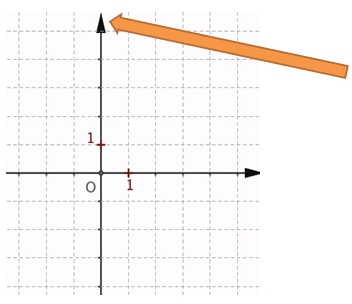 		 C’est l’axe des :	 abscisses	 ordonnées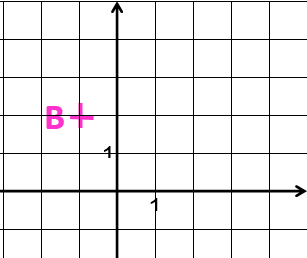 		Le point B a pour coordonnées :	 B(-1 ; 2)	 B (2 ; - 1)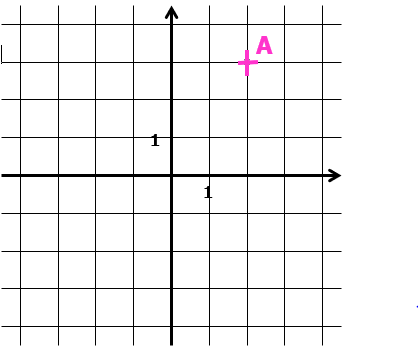 	Le point A a pour abscisse :	 2	 3Recherche d’image et d’antécédents d’un nombre par une fonction Dans l’écriture f (400) = -7, l’image est : 400            -7 Si f(x)=3x alors f (2) =……… Dans l’écriture f (8) = 5, l’antécédent est : 8           -5 Si f (x)= 2x + 7 alors f (10) =……… Pour la fonction f définie par f (x) = 3x -2,10 est l’image de 28 : Vrai           Faux  On donne un tableau de valeurs d’une fonction f :Cocher la bonne réponse :L’image de 2,5 par f est 7 : 	 Oui Non L’image de 2 par f est 0 : 	 Oui	 Non f (-1) =     : 	 -3	 -0,5	 3Expression d’un résultat dans une unité adaptée
vérification de la cohérence grandeur - unité d’une mesure Compléter le tableau de conversion suivant :  Compléter le tableau de conversion suivant :  Quelle est l’unité la plus adaptée pour mesurer ce que représente chaque image ?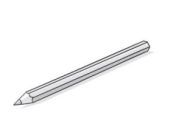 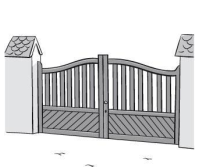 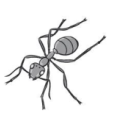 	…………….		……………………..	………………….… Quelle est la bonne mesure de capacité pour chacun des objets suivants ?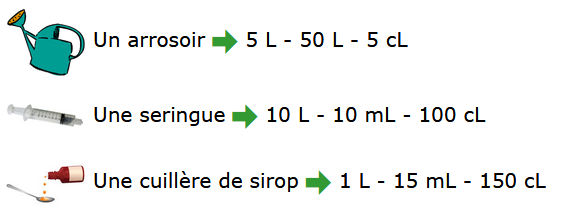 Un arrosoir      5 L           50 L           5 cLUne seringue    10 cL           10 mL           100 cL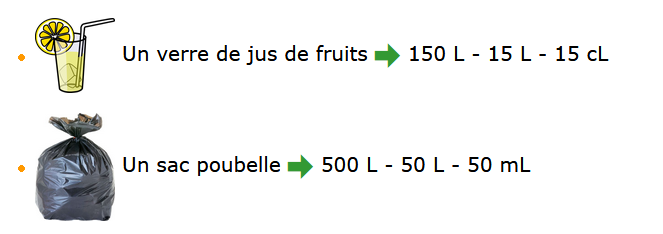 Un verre de jus de fruits     15 mL           15 cLUn sac poubelle   50 L           50 cL           50 mL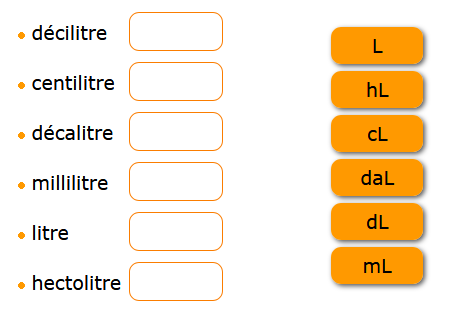  Trouver les abréviations pour chaque unité :  Compléter : 4 L = ……………… cLUn quart de litre = ……………… cLUn demi litre = ……………… cL Compléter avec l’unité de mesure correcte : Une plaquette de beurre a une masse de 250 ………………Une bouteille de vin contient 75 ………………La distance entre Calais et Marseille est d’environ 1 000……………… Ce camion transporte 38 ……………… de marchandises.Dans ce comprimé, il y a 100 ……………… de produit actif.Cette voiture a une masse de 1 450 ………………Donnez moi 100………………de bonbons.Trace un cercle de 5 ……………… de rayon.Ma sœur mesure 133 ……………… Une aire s’exprime en :☐ m          ☐ m²          ☐ m3 Compléter : 1,2 kg = ………….... g	0,75 L = ……………….. cL47 cm = ………  mm	160 cL = ………………... L0,650 kg = ………….... g	4,5 km = …………… m25 g = ………………… kg	500 g = ………………. kg500 mL = ………L =   L	0,10 kg = …………… g30 mm = ……………… cm	0,2 L = ………………... cL Vrai ou Faux ? Dans le cas « Faux », corriger :0,54 kg = 54 g285 m = 0,285 kmUn quart de litre = 15 cL278 g = 0,278 kg33 cL = 0,033 LReconnaissance des configurations de Pythagore et Thalès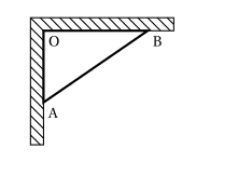 	L’hypoténuse est le côté ……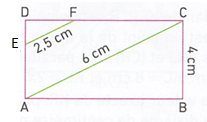 	Pour calculer la longueur DE, on utilise : 	☐ le théorème de Pythagore	☐ le théorème de Thalès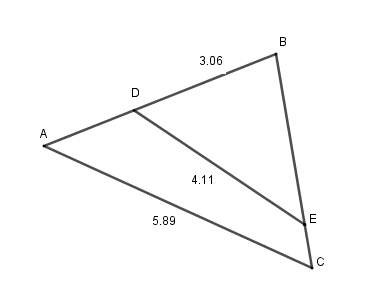 	On peut utiliser le théorème de Thalès pour calculer la longueur AB. ☐ Vrai ☐ Faux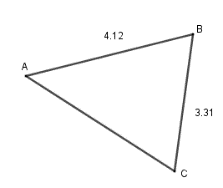 On peut utiliser le théorème de Pythagore pour calculer la longueur AC.	☐ Vrai ☐ Faux Dans cette situation on retrouve la configuration du théorème :	☐ de Pythagore	☐ de Thalès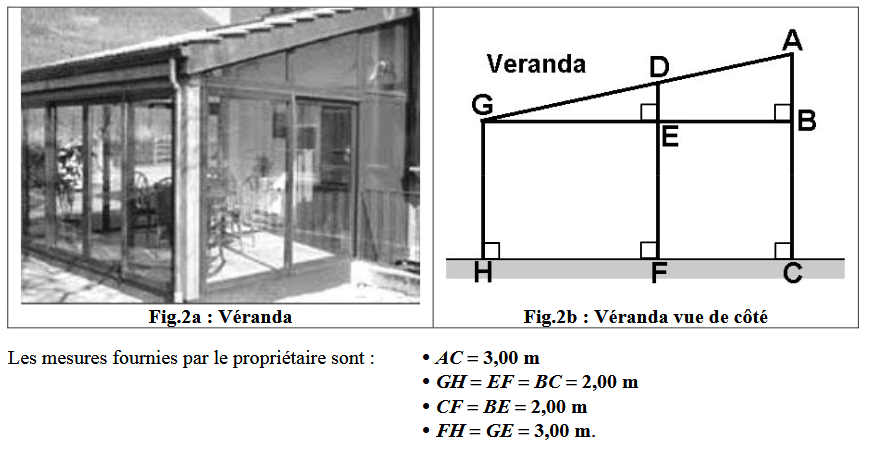 Calcul de l’aire d’un carré, d’un rectangle, d’un disque 5 cm	L’aire de cette figure, en cm², est égale à :	☐ 105 cm	☐ 20	☐ 25 L’aire, en cm², d’un carré de côté 3 cm est :☐ 6☐ 9☐ 122 cm 	L’aire de cette figure, en cm², est égale à :                        6 cm	☐ 8	☐ 16	☐ 12 Un rectangle de longueur 5 cm et de largeur 3 cm a pour aire (en cm²) :☐ 8☐ 15☐ 16 Pour calculer l’aire d’un disque, on utilise la formule :☐ πR☐ πR²☐ 2πR	Pour calculer l’aire de ce disque, on fait comme calcul :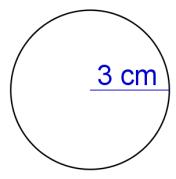 ☐ π3☐ π3²☐ 2π3☐ π3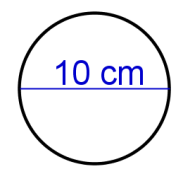 	Le calcul de l’aire de ce disque est π10².	☐ Vrai 	☐ Faux2006004351263155157,8125,6 40?2643,2?7,236135?762,43,2?x-1-0,500,511,522,5f(x)-3-122,5355,57L…cLmLkmhm…m